Agenda                           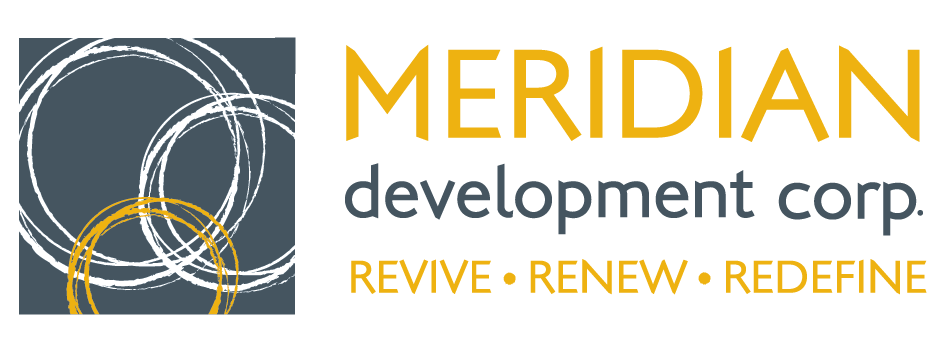                                             33 E. Broadway Ave.Meridian, ID  83642208.477.1632www.meridiandevelopmentcorp.comAGENDA                                            MEETING OF THE BOARD OF COMMISSIONERSWednesday, January 08, 2014, 7:30amMeridian City Hall North Conference Room33 East Broadway Avenue - Meridian, IdahoCall Meeting to Order [Pipal]:Roll-call Attendance [Pipal]:______Julie Pipal – Chairman	______Keith Bird – Member ______Jim Escobar – Vice-Chairman	______Luke Cavener – Member______Dan Basalone– Secretary/Treasurer	______Dave Winder – Member 		______Tammy de Weerd – Member		______Eric Jensen – Member		______Kit Fitzgerald – Member	______Todd Lakey – Counsel	______Ashley Ford – Project Manager	 Confirm Agenda [Pipal]:Approve Consent Agenda [Pipal]: These items will be approved by a single vote unless a Board member requests to remove an item for specific discussion and/or action.Approve Minutes of December 11, 2013 Regular MeetingAccept Project Manager’s ReportApproval November 2013 Financials, Treasurer’s Report and Notice of Bills PaidPRESENTATIONS2014 Legislative Update [Scott Turlington]Ada County Realtor’s Association Check Presentation to MDC for a Streetscape Grant [Miguel Legerreta]Final Main Street Historical Lighting Study Presentation by Keller and Associates [Donn Carnahan]Main Street Streetscape Presentation by CH2M Hill [Betsy Roberts]Downtown Tree Replacement Partnership Discussion for FY2014 with Meridian Parks and Recreation [Elroy Huff and Mike Barton]ACTION ITEMSSelection of MDC Administrator.  Board may go into executive session under I.C. 67-2345(1)(a) to consider selection of MDC Administrator. [Lakey]Approval of agreement for legislative services for the 2014 legislative session and corresponding Resolution 14-002 [Lakey]Approval of Masonic Lodge Parking Agreement with Corresponding Resolution 14-003 [Lakey]DISCUSSION ITEMSDowntown Parking and Transportation Committee Update [Escobar]Property Committee Update [Winder]Downtown Business and Property Owner’s Meeting Update [Escobar]Upcoming Committee Meetings [Ford]Counsel’s Report [Lakey]: Counsel Lakey will review legal or legislative topics that need to be brought to the attention of the Board.Project Manager’s Report [Ford]: Project Manager Ford will review topics that need to be brought to the attention of the Board.Chairman’s ReportPublic CommentAdjourn the Meeting [Pipal]: Executive Session per Idaho State Code 67-2345: The Board may go into executive session pursuant to Idaho Code Section 67-2345 with the specific applicable code subsection cited as part of the motion to go into executive session.Regular meetings of the Meridian Development Corporation Board of Commissioners are scheduled for the second Wednesday of each month at 7:30 am and the fourth Wednesday at 4:00 pm in the North Conference Room at the Meridian City Hall.